Nicht nur ein Wort - Kundenzufriedenheit liegt uns am HerzenBitte sagen Sie uns Ihre Meinung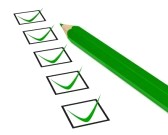 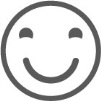 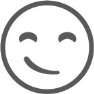 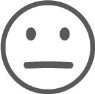 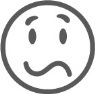 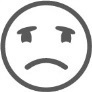 Erreichbarkeit der Mitarbeiter	              	                                              Allgemeine(r) Service/Auskünfte	              	                                              Fachliche Informationsmaterialien	              	                                              Bearbeitung Anfragen	              	                                              Freundlichkeit Beratung	              	                                              Fachliche Kompetenz Beratung	              	                                              Angebotserstellung- Inhaltlich	              	                                               - Zeitlich	              	                                               Auftragsabwicklung - organisatorisch	              	                                               - zeitlich	              	                                              Fachliche Beratung	              	                                              Zuverlässigkeit Termineinhaltung	              	                                              Flexibilität	              	                                              Freundlichkeit Fahrpersonal	              	                                              Aufnahme/Erfassung	              	                                              Feedback	              	                                              Bearbeitungszeitraum	              	                                              Verbesserung	              	                                              Rechnungslegung zeitlich	              	                                               Verständlichkeit/Eindeutigkeit	              	                                              Rechnungen/GutschriftenAnhänge Rechnungen	              	                                                              Ihre Rückmeldung an uns:Werden Sie uns weiterempfehlen ?    ja, sicher     unentschlossen     ich denke nichtB e s t e n D a n k für Ihre Zeit und Ihren Einsatz!Firma:   	 Name:		 Ort, Datum: 	 Ihre Antwort zu uns per Fax +49 (0) 375 30353 - 115 /E-Mail managementsysteme@wpholding.de oder direkt unter https://wphgroup.de/UMFRAGE/ AllgemeinesBeratungLogistikReklamationswesenKaufmännische BearbeitungHaben Sie Lob, Informationen, Anregungen, Wünsche, Vorschläge zur Verbesserung?